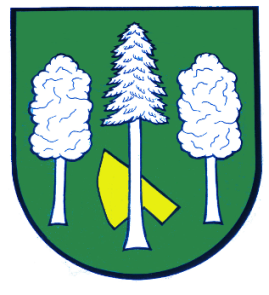 Hlášení ze dne 27. 09. 20231) V sobotu 30. 09. 2023 se v 16:00 hodin v kostele sv. Josefa na Kozlově koná Poutní mše. Na tuto akci je vypraven autobus se zastávkami: Tršice – Doloplazy – Daskabát – Velký Újezd – Kozlov a zpět. Autobus vyjíždí z Tršic v 15:00 hodin.2) Dnes, ve středu 27. 09. 2023 se v 17:00 hodin koná v zasedací místnosti obecního úřadu veřejné zasedání Zastupitelstva obce Daskabát.